ZENA GOTTHOLM ART LLCMURAL ART CONTRACT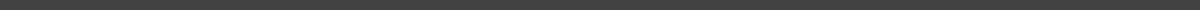 DATE / PROJECT TITLE / CLIENT ARTIST FOR HIRE           Description of the work:  The artwork to be created by the artist shall be:   Start and Completion DatesThe artist shall undertake the creation of the artwork on (date) or before (date) and complete the artwork on or by (date). Mural CostsArtwork Description and Design: Materials and Total Project Cost:Upon execution of this agreement, client shall pay to the artist the down payment and have prepared the following:                                                                          a)       50% due when project begins to cover time spent creating design and material costsb)       50% due on day of completion of the projectc)     Client shall secure any building permits necessary for the lawful creation and execution of the work.   d)     Client shall bear the expense of any transportation or living costs incurred by the artist away from her home or studio, sales taxes, or customs duties, insofar as such expenses are reasonably incident to, or entailed by, the artist’s creation, delivery or installation of the worke)      Any additional artwork done by the artist shall be negotiated and compensated separately from this agreement.ZENA GOTTHOLM LLC/Artistic Murals Artist: __________________________  Date:__________
Client: ___________________________  Date: __________